NÁVRH JMENOVÁNÍ ČLENA KOMISE 
PRO STÁTNÍ ZÁVĚREČNÉ ZKOUŠKY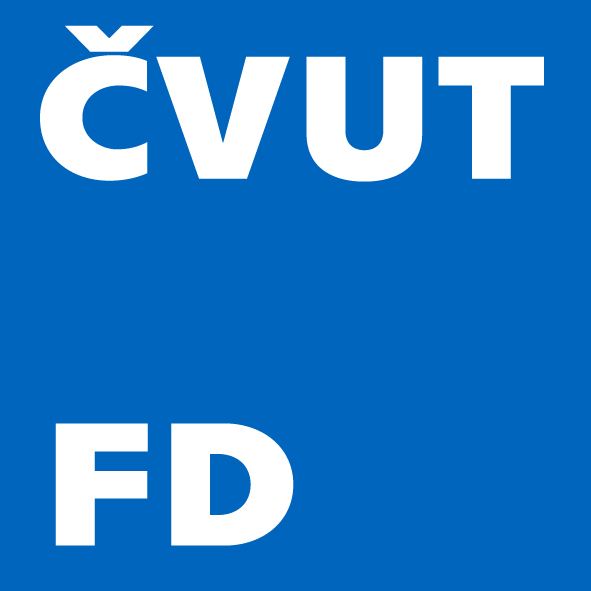 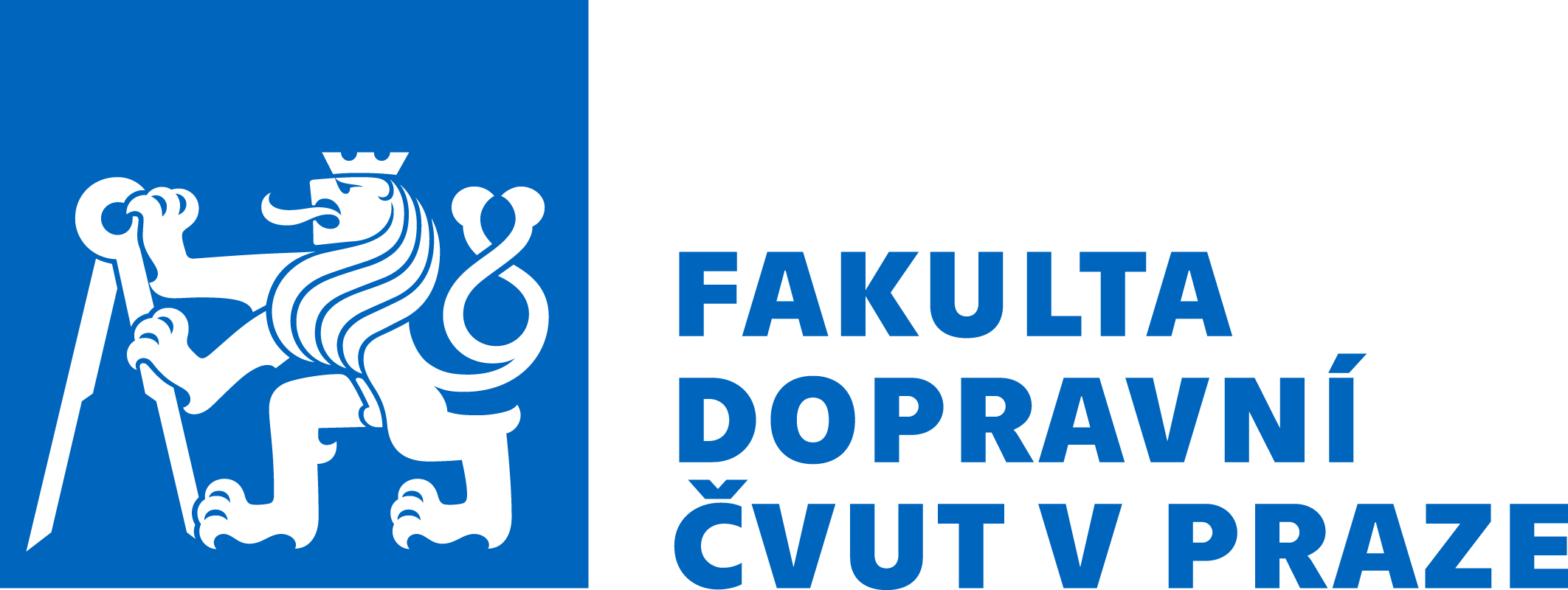 V souladu s čl. 16 odst. 2 Studijního a zkušebního řádu pro studenty ČVUT v Praze navrhuji jmenovat níže uvedenou osobu jako člena komise pro SZZ.Jméno a příjmení, akademické tituly: Organizace / zaměstnavatel / pracoviště FD: U externích navrhovaných členů, doplňte následující informace:Pracovní zařazení: Odborné zaměření: Kontaktní 	adresa: e-mail: telefon: Zdůvodnění jmenování navrhované osoby: V Praze dne 	……………………………………………………	podpis navrhovateleprogram/oborfunkce v komisi